Ecole maternelle des Vergers  *  Classe de Grande section * RENTREE 2021LISTE DU MATERIEL GS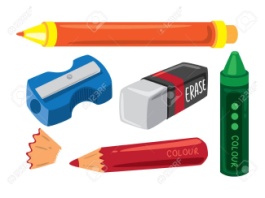 Date et signature :----------------------------------------------------------------------------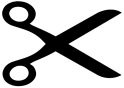 !!!! Pensez à bien marquer chaque objet au nom de votre enfant !!!!!____________________________________________________Ecole maternelle des Vergers  *  Classe de Grande section * RENTREE 2021LISTE DU MATERIEL GSDate et signature :----------------------------------------------------------------------------!!!! Pensez à bien marquer chaque objet au nom de votre enfant !!!!!Un petit sac à dosPas de cartableDeux  feutres noirs pointe  moyenne et pointe fineUn taille crayon à réservoirUne gourdeUne gommeDeux  crayons de papierDeux sticks de colleUne trousse plate pas de forme cylindreUne paire de ciseauxpour découper carton, papier diversUn grand classeur à 2 trousUne petite règle plate qui tient dans la trousseDes patins pour la salle de jeuUn petit sac à dosPas de cartableDeux  feutres noirs pointe  moyenne et pointe fineUn taille crayon à réservoirUne gourdeUne gommeDeux  crayons de papierDeux sticks de colleUne trousse plate pas de forme cylindreUne paire de ciseauxpour découper carton, papier diversUn grand classeur à 2 trousUne petite règle plate qui tient dans la trousseDes patins pour la salle de jeu